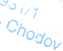 elitbau s.r.o.Jiří Křenovský, jednatel Dřevařská 855/12 602 00 BrnoVýzva k zaplacení smluvní pokuty - Rekonstrukce vodního díla v PP Uherčická loukaVážený pane Křenovský,obracíme se na Vás v souvislosti s vzniklým prodlením s předáním díla dle smlouvy o dílo č. 13175/SOPK/17 na provedení stavby „Rekonstrukce vodního díla v PP Uherčická louka“ ze dne 16. 10. 2017 (dále jen „Smlouva o dílo“).Dle Smlouvy o dílo (ve znění pozdějších dodatků) jste byli povinni předat dílo do 31. 5. 2018. K vyzvání objednatele k převzetí hotového vodního díla zhotovitelem došlo 21. 6. 2019. Dle článku 13.1. a) Smlouvy o dílo „zhotovitel zaplatí objednateli smluvní pokutu ve výši 0,1 % z ceny díla za každý den prodlení v případě prodlení s předáním díla v termínu dle čl. 5.3 smlouvy“.Tímto Vás vyzýváme k zaplacení smluvní pokuty za období prodlení s předáním díla (viz příloha č. 1) v celkové výši 309 409,37 Kč, a to do 14 dnů od doručení této výzvy na účet Agentury ochrany přírody a krajiny ČR č. 18228011/0710. Upozorňujeme, že zaplacením smluvní pokuty není dotčen případný nárok AOPK ČR na náhradu škody.v	dne	V dnePřílohy:Vyčíslení výše smluvní pokutyFakturaStanovisko technické dozoruVydaná faktura1.00Variabilní symbol 201900224© MÚZO Praha s.r.o. - www.muzo.czStrana 1V7IWESTSídlo: Kpl. Nálepky 2332, Pardubice IČ:26954834 tel.: Agentura ochrany přírody a krajiny ČR Kaplanova 1931/1 14800 Praha-ChodovV Brně dne: 26.11.2019Věc: Rekonstrukce vodního díla v PP Uherčická louka -stanovisko technického dozoru k odstranění závady na dokončeném díleStavební práce byly dokončeny v průběhu měsíce května. Při provádění standartního technicko-bezpečnostního dohledu (dále jen TBD) zástupcem AOPK ČR na této vodní nádrži (vodní nádrž IV. kategorie - interval prohlídky 1 x měsíčně), byla dne 10.8.2018 zjištěna vážná závada na výpustném zařízení, která zcela vylučovala funkčnost nádrže.Jednalo se o netěsnost spoje v šachtě požeráku a odtokového potrubí. Odstranění této závady vyžadovalo vypuštění celého objemu nádrže. Vzhledem k období mimořádného sucha a možného negativního dopadu na biotu vodní nádrže, nebylo možno nádrž vypustit, aby nedošlo k újmě na biodiverzity této přírodní památky. Zvýše uvedených mimořádných důvodů, způsobených nepříznivými klimatickými podmínkami bylo dohodnuto, že nádrž bude vypuštěna až v podzimních měsících.Po vypuštění nádrže proběhla v měsíci říjnu oprava tohoto vadného spoje. Při napouštění nádrže bylo zjištěno, že tato oprava nesplnila svůj účel. Při pohybu hladin zřejmě došlo k sednutí opevnění hráze a následného posunu dřevěné šachty požeráku.Z tohoto důvodu byla nádrž znovu vypuštěna a navržena nová technologie opravy. Vzhledem k nepříznivým klimatickým a povětrnostním podmínkám, ji nebylo možno okamžitě provést.Na počátku měsíce února 2019, kdy klimatické podmínky umožnily použití vhodné technologie, byla opětovně provedena oprava vadného spoje a dne 4.2.2019 bylo zhotovitelem oznámeno dokončení opravy. Poté byla nádrž postupně napouštěna s ohledem na klimatické podmínky, aby byly vytvořeny vhodné podmínky pro jarní aspekt bioty a zajištěno dodržování minimálního zůstatkového průtoku v korytě toku pod nádrží.Při provádění pravidelného monitoringu stavu nádrže a provádění TBD dne 16.4.2019 bylo konstatováno, že oprava splnila svůj účel a vada byla odstraněna.Ing.  VZD INVEST s.r.o.rokměsícpočet dní2018červen302018červenec312018srpen102018září02018říjen02018listopad02018prosinec02019leden02019únor02019březen02019duben142019květen312019červen21celkem137cena díla (Kč bez DPH)1 866 498,00 Kčsankce za den (%)0,10%sankce za den (Kč bez DPH)1 866,50 Kčsankce celkem (Kč bez DPH)255 710,23 KčDPH (%)21%sankce celkem (Kč včetně DPH)309 409,37 Kčposlední dílčí faktura zhotovitele (Kč včetně DPH)132 290,51 KčVystavil(a)Telefon: FakturovánoZaplacenoK úhradě309 409.37 Kč0.00 Kč309 409.37 KčE-m Razítko a podpispoklad FV - 224Variabilní symbol201900224/ DODAVATELODBĚRATELODBĚRATELAgentura ochrany přírody a krajiny ČRKaplanova 1931/1148 00 Praha 11 - ChodovČeskoelitbau s.r.o.Dřevařská 855/12 602 00 Brno-střed Česká republikaIČ	62933591 Nejsme plátci DPH II!IČ 25571273DIČ CZ25571273Typ	Organizační složka státuEvidenční číslo daňového dokladuEvidenční číslo daňového dokladuEvidenční číslo daňového dokladuBANKOVNÍ SPOJENÍKonstantní symbol0379	i Číslo jednacíBanka ČESKÁ NÁRODNÍ BANKADatum vystavení04.12.2019 i ObjednávkaÚčet Swift CNBACZPPIBAN CZ41 0710 0000 1900 1822 8011i SmlouvaÚčet Swift CNBACZPPIBAN CZ41 0710 0000 1900 1822 8011Datum splatnosti18.12.2019 i18.12.2019 iÚčet Swift CNBACZPPIBAN CZ41 0710 0000 1900 1822 8011Způsob úhradyPřevodním příkazemPřevodním příkazemÚčet Swift CNBACZPPIBAN CZ41 0710 0000 1900 1822 8011Fakturujeme Vám smluvní pokutu na základě smlouvy o dílo č. 13175/SOPK/17.Fakturujeme Vám smluvní pokutu na základě smlouvy o dílo č. 13175/SOPK/17.Fakturujeme Vám smluvní pokutu na základě smlouvy o dílo č. 13175/SOPK/17.Fakturujeme Vám smluvní pokutu na základě smlouvy o dílo č. 13175/SOPK/17.PoložkaMnožství MJCena/MJCena celkem